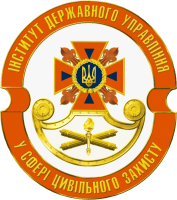 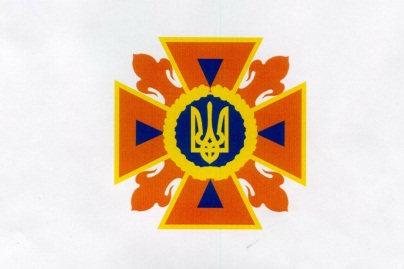 • відразу ж ляжте і озирніться не піднімаючись у повний зріст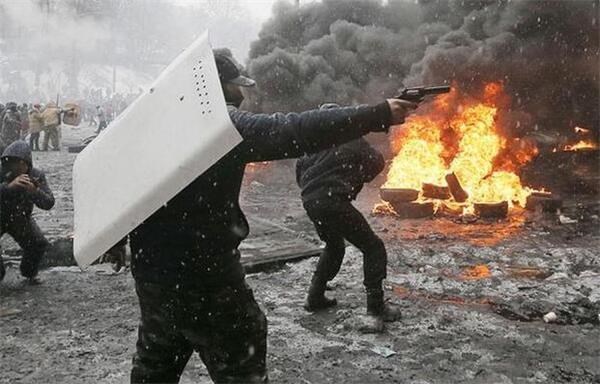 • при першій можливості сховайтеся в під'їзді житлового будинку, в підземному переході і дочекайтеся закінчення перестрілки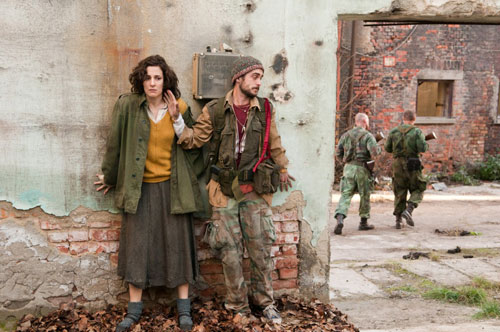 • укриттям можуть служити виступи будівель, пам'ятники, бетонні стовпи, бордюри, канави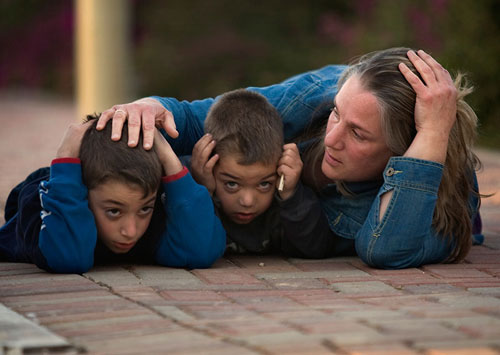 • застосуйте заходи по порятунку дітей, при необхідності прикрийте їх собою• якщо стрільба застала Вас вдома сховайтеся у ванній кімнаті і ляжте на підлогу, оскільки перебування у кімнаті небезпечне через можливі рикошети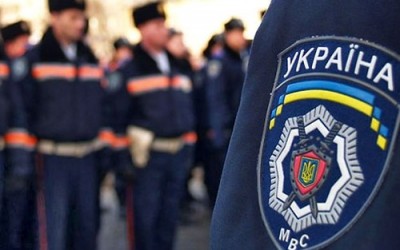 • при можливості повідомте про подію працівникам правоохоронних органів